5.2 A Вещества и материалы _ Образование и получение веществ _Краткосрочный планХод урокаДиаграмму: . Утром бусы засверкали, всю траву собой заткали.    А пошли искать их днем, ищем, ищем, не найдем.  (Роса)	2. На дворе переполох, с неба сыплется горох.     Съела шесть горошин Нина, у нее теперь ангина.   (Град)3. Через нос проходит в грудь и обратный держит путь.     Он  невидимый, и все же, без него мы жить не можем. (Воздух, водяной пар).Вот вам один из элементов литературного творчества. А с точки зрения физики,  что это такое: роса, водяной пар, град? Это агрегатные состояния вещества.) “Физминутка” (2 мин)Давайте разомнемся и попробуем смоделировать движение молекул в твердом теле и жидкости.Упражнение 1. “Прыжки на месте” – модель твердого тела.Представьте, что вы молекулы твердого тела (учащиеся прыгают на месте). Тело нагревается (прыжки в быстром темпе), тело охлаждается (прыжки в медленном темпе).Упражнение 2. “Прыжки на месте с перескоками” – модель жидкости.Представьте, что вы молекулы жидкости (учащиеся прыгают, перескакивая с места на место). Тело нагревается (быстрый темп), тело охлаждается (медленный темп).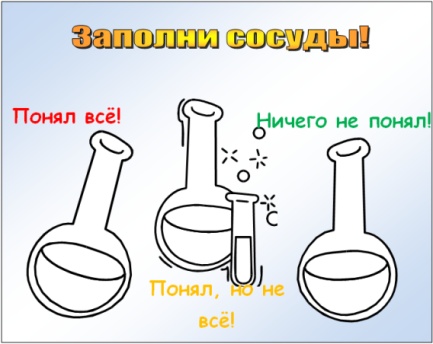 I. Тест с выбором ответа1). Молекулы воды, льда и водяного пара  А) отличаются друг от друга.  Б) не отличаются друг от друга.2.) Промежутки между молекулами минимальны в А) жидкостях,  Б) газах,  В) твердых телах.3.) Твердое, жидкое и газообразное агрегатное состояние А) могут иметь все вещества. Б) имеет только вода. В) имеют только некоторые вещества.4.) Основные положения молекулярно-кинетической теории строения вещества:А) Все вещества состоят из мельчайших частиц – молекул и атомов;Все частицы находятся в состоянии покоя;Частицы взаимодействуют друг с другом.Б)Все частицы состоят из мельчайших частичек – атомов и молекул;Все частицы вещества непрерывно и беспорядочно движутся;Частицы вещества взаимодействуют друг с другом. 5.) Самые крупные молекулы можно наблюдать при помощи  А) телескопа; Б) микроскопа; В) электронного микроскопа.Проверим тест: 1-Б; 2-В; 3-А; 4-Б; 5-В5.2А Строение и свойства веществ5.2А Строение и свойства веществШкола: Северо-Казахстанская область,Жамбылский р-н ПОШГ им И.П.ШуховаШкола: Северо-Казахстанская область,Жамбылский р-н ПОШГ им И.П.ШуховаДата: Дата: Имя учителя: Камкина Наталья ЮрьевнаИмя учителя: Камкина Наталья ЮрьевнаКласс: 5Класс: 5Количество учащихся: Количество отсутствующих:Тема урока:  Структура твердых, жидких и газообразных веществ  Структура твердых, жидких и газообразных веществ  Структура твердых, жидких и газообразных веществЦели обучения, которые будут достигнуты с помощью данного урока5.3.1.1. объяснять    распространение частиц  в жидкостях и газах5.3.1.2. объяснять  структуру твердых, жидких и газообразных веществ согласно теории частиц5.3.1.1. объяснять    распространение частиц  в жидкостях и газах5.3.1.2. объяснять  структуру твердых, жидких и газообразных веществ согласно теории частиц5.3.1.1. объяснять    распространение частиц  в жидкостях и газах5.3.1.2. объяснять  структуру твердых, жидких и газообразных веществ согласно теории частицЦели урокаВсе учащиеся могут:- объяснять    распространение частиц  в жидкостях и газахБольшинство учащиеся могут:- объяснять  структуру твердых, жидких и газообразных веществ согласно теории частиц.Все учащиеся могут:- объяснять    распространение частиц  в жидкостях и газахБольшинство учащиеся могут:- объяснять  структуру твердых, жидких и газообразных веществ согласно теории частиц.Все учащиеся могут:- объяснять    распространение частиц  в жидкостях и газахБольшинство учащиеся могут:- объяснять  структуру твердых, жидких и газообразных веществ согласно теории частиц.Критерии оцениванияУчащийся достиг, если:- объясняет    распространение частиц  в жидкостях и газах-  объясняет  структуру твердых, жидких и газообразных веществ согласно теории частицУчащийся достиг, если:- объясняет    распространение частиц  в жидкостях и газах-  объясняет  структуру твердых, жидких и газообразных веществ согласно теории частицУчащийся достиг, если:- объясняет    распространение частиц  в жидкостях и газах-  объясняет  структуру твердых, жидких и газообразных веществ согласно теории частицЯзыковые целиЛексика и терминология, специфичная для предмета:агрегатное состояние вещества,  изменение, физические явления, - химические явления,Полезные выражения для диалогов и письма: Вещества по агрегатному состоянию классифицируются на  …, ….Расстояния между частицами   в ….  больше/меньше, чем в …Явления, происходящие в природе, бывают   ... и  ...Если изменяется   …, то это явление ….Некоторые вещества хорошо проводят тепло/электрический ток, например …..Чаще всего текучими бывают  … веществаЕсли вещества   …  на поверхность воды, то их плотность  …  плотности воды.Лексика и терминология, специфичная для предмета:агрегатное состояние вещества,  изменение, физические явления, - химические явления,Полезные выражения для диалогов и письма: Вещества по агрегатному состоянию классифицируются на  …, ….Расстояния между частицами   в ….  больше/меньше, чем в …Явления, происходящие в природе, бывают   ... и  ...Если изменяется   …, то это явление ….Некоторые вещества хорошо проводят тепло/электрический ток, например …..Чаще всего текучими бывают  … веществаЕсли вещества   …  на поверхность воды, то их плотность  …  плотности воды.Лексика и терминология, специфичная для предмета:агрегатное состояние вещества,  изменение, физические явления, - химические явления,Полезные выражения для диалогов и письма: Вещества по агрегатному состоянию классифицируются на  …, ….Расстояния между частицами   в ….  больше/меньше, чем в …Явления, происходящие в природе, бывают   ... и  ...Если изменяется   …, то это явление ….Некоторые вещества хорошо проводят тепло/электрический ток, например …..Чаще всего текучими бывают  … веществаЕсли вещества   …  на поверхность воды, то их плотность  …  плотности воды.Привитие ценностейРабота в группе – коллективизм, ответственность за результаты общего дела;Обучение на протяжении всей жизни: развитие представлений о фазовых переходах вещества в зависимости от температуры.   Понимание ценности знаний о свойствах веществ.Работа в группе – коллективизм, ответственность за результаты общего дела;Обучение на протяжении всей жизни: развитие представлений о фазовых переходах вещества в зависимости от температуры.   Понимание ценности знаний о свойствах веществ.Работа в группе – коллективизм, ответственность за результаты общего дела;Обучение на протяжении всей жизни: развитие представлений о фазовых переходах вещества в зависимости от температуры.   Понимание ценности знаний о свойствах веществ.Межпредметная связьФизика, Познание мира – горы, реки, моря и океаны, воздух, как примеры веществ в разных агрегатных состоянияхФизика, Познание мира – горы, реки, моря и океаны, воздух, как примеры веществ в разных агрегатных состоянияхФизика, Познание мира – горы, реки, моря и океаны, воздух, как примеры веществ в разных агрегатных состоянияхИспользование ИКТ Развитие навыков активного пользователя интернет-ресурсами,работа с PowerPoint и с материалами видеохостинга «YouTube».Развитие навыков активного пользователя интернет-ресурсами,работа с PowerPoint и с материалами видеохостинга «YouTube».Развитие навыков активного пользователя интернет-ресурсами,работа с PowerPoint и с материалами видеохостинга «YouTube».Предварительные знания Классификация веществ по агрегатному состоянию и могут характеризовать их. Классификация веществ по агрегатному состоянию и могут характеризовать их. Классификация веществ по агрегатному состоянию и могут характеризовать их.Запланированные этапы урокаЗапланированная деятельность на урокеРесурсыНачало урокаI.Организационный момент.Создание  комфортной образовательной среды.  Психологический настройОбстановка у нас непривычная, но работаем как обычно, Приложим вместе старания и в дискуссии получим и закрепим новые знания, Проверим, всё ли на партах в порядке, Готовы ль к работе ручки, тетрадки… Я - ваш учитель, вы улыбнитесь. Здравствуйте, садитесь. Мы с вами будем приобретать новые знания при самостоятельном выполнении эксперимента. Каждый исследователь должен обладать особыми знаниями, чтобы проводить эксперименты. Давайте проверим, обладаем ли мы знаниями о строении вещества, прежде чем проводить исследование.II. Проверка пройденного материала1.  Диктант «Веришь – не веришь».Прослушав внимательно каждое утверждение, поставьте «+» или «-« под соответствующим номером.
 1.Диффузия – это явление проникновения молекул одного вещества между молекулами другого (да)
 2.Скорость диффузии возрастает при уменьшении температуры (нет).
 3.Диффузия в твердых телах не возможна (нет).
 4.Диффузия протекает быстрее в газах, чем в жидкостях. (да).
 5.Чтобы огурцы быстрее засолились , их заливают холодным рассолом. (нет).
6.В горячей воде фасоль для варки супа разбухнет быстрее (да)7.Диффузия – это свойство частиц перемещаться с места на место (нет)8.Причина диффузии – тепловое движение молекул (да)9.В газах диффузия протекает быстрее, чем в жидкостях, но медленнее, чем в твёрдых телах (нет)10.Явление взаимного проникновения молекул вещества называется диффузией (да)11.Скорость диффузии возрастает с увеличением температуры (да)12.Диффузия может протекать в газах, жидкостях и твёрдых телах (да)13.Диффузию можно наблюдать при засолке рыбы или огурцов (да)14.Все вещества состоят из мельчайших частиц (да)2.Ответить на вопрос. О каком процессе говорится в данных пословицах?1.Нарезанный лук пахнет сильнее2.Овощной лавке вывеска не нужна3. Демонстрация результатов диффузии в двух мензурках: в первой – граница вода + медный купорос размытая, а во второй – граница отсутствует (жидкость однородная).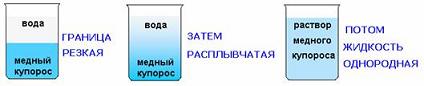  Обсуждение вопроса о внешних признаках диффузии: размытость границы раздела двух жидкостей, однородность раствора после перемешивания жидкостей.3.Предскажите, чем закончатся следующие события:Если открыть флакон с духами, то …;Если нагреть лед, то …;Если сильно сжать два кусочка пластилина, то Если капнуть каплю масла на воду, то …;Если опустить термометр в горячую воду, тоIII.Мотивация. Разговорная пятиминутка.Вспомним замечательную детскую сказку о Снегурочке.   Островский как-то сказку написал,
Хорошую, красивую, весеннюю,
Но он не знал, что в сказке описал 
Физические разные явления.Морозом девушка из снега создалась,
Красивая и добрая. 
Но вся холодная, из снега и изо льда, 
Скажите, как она звалась?
 Снегурочка!Было это зимою, не помню когда, 
Когда вьюга все снегом успела заполнить.
Да, а снег – это, кстати, КРИСТАЛЛИКИ ЛЬДА,
Эту фразу, я очень прошу вас запомнить.И Снегурочке было неплохо тогда,
Но весною уже до нуля потеплело.
А ведь снег – это что?
 Кристаллики льда,
И Снегурочка  весной погрустнела.Ведь когда на термометре выше нуля,
Тает снег, тает лед (здесь хозяйка-природа).
И Снегурочки сердце (как это не зря), 
Из “холодного” льда превращается в воду.Ах вода, на ней держится весь земной шар, 
Тут уж в сказку вступает другое явленье. 
При котором вода превращается в пар, 
Называют научно его:
ИСПАРЕНЬЕ.По Снегурочке плакали люди, слегка.
Испаряясь, их слезы летели до неба,
Ну, а там превращались они в ОБЛАКА,
Или в тучки и разную прочую небыль.По снегурочке тучки рыдали дождем,
Облака утверждали, что это – сенсация.
Мы такой переход газа в жидкость зовем,
Может кто-нибудь знает из вас? 
КОНДЕНСАЦИЯ.Вот и вновь начинается круговорот:
Дождик, лужи, а лужи – вода (как известно).
А вода, между тем, превращается в лед,В этом фрагменте сказки идет речь о трех состояниях вещества: твердом, жидком и газообразном.Как вы думаете, какова тема  и цель  сегодняшнего урока? Тема урока: Строение и свойства веществ.Цель обучения: - объяснять    распространение частиц  в жидкостях и газах- объяснять  структуру твердых, жидких и газообразных веществ согласно теории частиц.https://www.youtube.com/watch?v=mU2ihOVL3mAСередина урокаIV.  Актуализация новых знаний.1.Составить схему «Агрегатные состояния вещества»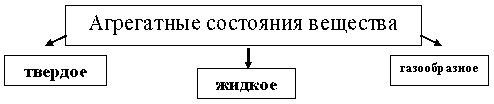 2.Исследовательская работа в группах1.Учащиеся в 3 группах   экспериментально исследуют основные свойства твердых тел, жидкостей и газов: сохранение формы, объема, сопротивление сжатию. Во время выполнения эксперимента учитель следит за порядком в классе и соблюдением правил техники безопасности, оказывает поддержку учащимся, испытывающим трудности.Группа 1Индивидуальная инструктивная карта: «Исследование свойств газов»Оборудование: воздушный шарик, медицинский шприц Проведите эксперимент и ответьте на вопросы:Надуйте шарик. Какую часть шарика заполняет воздух? Какова форма газа? Сожмите шарик рукой (измените его форму). Сохранился ли объём воздуха? Сохранилась ли его форма?Заполните шприц воздухом, вытягивая поршень. Закройте отверстие пальцем и попробуйте его сжать. Легко ли сжать газ? Группа 2Индивидуальная инструктивная карта: «Исследование свойств жидкостей»Оборудование: сосуд с водой, мензурка, 2-3 сосуда разной формы, медицинский шприц Проведите эксперимент и ответьте на вопросы:Измерьте объём жидкости с помощью мензурки?Переливайте воду в сосуды разной формы? Какую часть сосуда заполняет жидкость? Сохраняет ли жидкость свою форму?Вновь измерьте объём жидкости. Изменился ли её объём?Заполните шприц водой.  Закройте отверстие пальцем и попробуйте её сжать. Легко ли сжать жидкость? Группа 3Индивидуальная инструктивная карта: «Исследование свойства твердых тел»Оборудование: набор твердых тел из разного вещества (металла, дерева, пластмассы и т.д.)Проведите эксперимент и ответьте на вопросы:Имеют ли твердые тела свою форму? Сохраняют ли они свой объём?Попробуйте сдавить тело рукой. Легко ли  его сжать? 3.Работа с текстом учебника. Используя материал § 18 ,  учащиеся читают абзац, выделяют нужную информацию:описать расположение, взаимодействие молекул в своем веществе.4.Смоделировать движение молекул в твердом теле, жидкости и в газах.1 группа - изображает поведение молекул в твёрдых телах.2 группа - демонстрирует строение жидкостей,3 группа - изображает строение газов и поведение молекул в нём.Оценивают работу других групп по критериям, которые дает учитель или сами вырабатывают критерии, например:Каждый критерии оценивается от 1 до 3 баллов. Артистичность;      2.   Слаженная работа в группе;4. Итоги исследования. Сравнительная таблица «Агрегатные состояния вещества»  попробуем  сравнить такие свойства тел, как форма, объем, движение,расположение молекул, силы притяжения между молекулами. Сведения занесем в таблицу:V. Контроль и самопроверка знанийЗадание 1.Обсудить следующие вопросы:Какими основными свойствами обладает  газ?Почему жидкость не сохраняет форму?Чем отличается твердое состояние вещества от жидкого и газообразного?Отличаются ли молекулы воды от молекул льда?Какие из перечисленных веществ в обычных условиях (при комнатной температуре и нормальном давлении) находятся в газообразном состоянии, а какие – в жидком или твердом: олово, бензин, кислород, железо, ртуть, воздух, стекло, пластмасса?Задание 2. Я вам предлагаю сыграть в игру: «Подскажи словечко»:1)Любое тело может быть…(твердым, жидким, газообразным).2)Эти состояния называются…(агрегатными).3)Свойства жидкостей (не имеют формы и сохраняют объем).4)Свойства твердых тел (сохраняют и объем, и форму).5)Свойства газов (меняет и форму, и объем).http://www.tepka.ru/fizika_6/24.htmlОборудование:медицинский шприц, воздушные шары, сосуд с водой, мензурка,3 сосуда разной формы, набортвердых тел из разного вещества.Вид оценивания: Взаимооценивание работ группФормативное оценивание:   каждая группа может оценить друг друга по выполнению заданийкрасный стикер: ученики ответили отлично;желтый стикер: хорошо;зеленый стикер: удовлетворительно.При этом каждая группа оценивает по определенным критерии оценивания.Конец урокаVI. Подведение итогов урока.Рефлексия:Попросите учащихся «заполнить сосуды», поместив цветные шарики в посуду.Заполните сосуды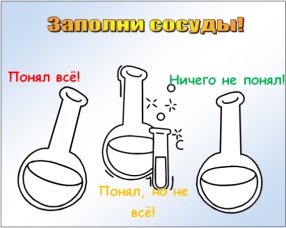       - понял все      -понял, но не все      -ничего не понялДомашнее задание:Творческая работа по теме на выбор: Написать сказку  о путешествии молекулы воды, которой пришлось вместе с другими молекулами участвовать в различных агрегатных превращениях воды в природе, рассказ или стихи по теме, нарисовать рисунок по теме «Агрегатные состояния вещества»Дополнительная информацияДополнительная информацияДополнительная информацияДифференциацияОцениваниеМежпредметные связи, ИКТУчитель	наблюдает,Формативное	оцениваниеПознание	–	интерес	ккоординирует  работу детей по мерепроводится на всех этапах  урокаисследовательской деятельности.необходимости.Более способные обучающиеся могут давать	наиболее развёрнутые    ответычерез оценивание активности в процессе беседы, наблюдение за работой учащихся в группе. Анализ результатов ученической рефлексии.Учителю     следует     предлагатьЦенность – уважение мнения  товарищей,взаимовыручка, взаимооучение.Развитие навыка групповой и коллективной работы. На поставленные вопросы с приведением	поставленныеотвечать  наиболее  уверенным  впримеров из жизненного опыта. Менее способныесебе   обучающимся.   Остальныеспособные обучающиеся заполняютмогут   внимательно   слушать   иТаблицу в тетради исходя их услышанных выводовоценивать	ответы	своихвыводов в проведенных эксперементах.Товарищей.Учителю следует предлагать отвечатьУчителю	следует.Наиболее уверенным в себе обучающимсяОстальные могут слушать и оценивать ответыответы.Рефлексия по урокуБыли ли цели урока/цели обучения реалистичными? Все ли учащиеся достигли ЦО?Если нет, то почему?Правильно ли проведена дифференциация на уроке? Выдержаны ли были временные этапы урока? Какие отступления были от плана урока и почему?Используйте данный раздел для размышлений об уроке. Ответьте на самые важные вопросы о Вашем уроке из левой колонки.  Общая оценкаКакие два аспекта урока прошли хорошо (подумайте как о преподавании, так и об обучении)?1:2:Что могло бы способствовать улучшению урока (подумайте как о преподавании, так и об обучении)?1: 2:Что я выявил(а) за время урока о классе или достижениях/трудностях отдельных учеников, на что необходимо обратить внимание на последующих уроках?Общая оценкаКакие два аспекта урока прошли хорошо (подумайте как о преподавании, так и об обучении)?1:2:Что могло бы способствовать улучшению урока (подумайте как о преподавании, так и об обучении)?1: 2:Что я выявил(а) за время урока о классе или достижениях/трудностях отдельных учеников, на что необходимо обратить внимание на последующих уроках?Построить диаграмму в виде трех “наползающих” друг на друга кругов. На “общих” участках – одинаковые свойства, на “самостоятельных” – индивидуальные особенности.Ожидаемый вид проекта приведен слева.